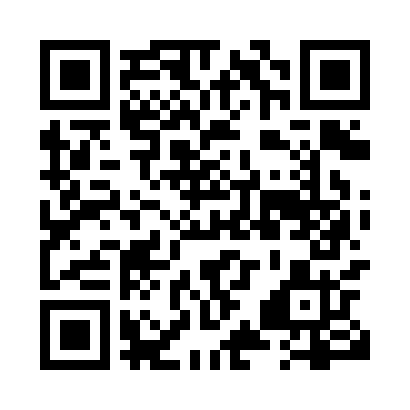 Prayer times for Stewartdale, Nova Scotia, CanadaMon 1 Jul 2024 - Wed 31 Jul 2024High Latitude Method: Angle Based RulePrayer Calculation Method: Islamic Society of North AmericaAsar Calculation Method: HanafiPrayer times provided by https://www.salahtimes.comDateDayFajrSunriseDhuhrAsrMaghribIsha1Mon3:185:181:096:338:5910:592Tue3:185:191:096:338:5910:593Wed3:205:191:096:338:5810:584Thu3:215:201:096:328:5810:575Fri3:225:211:096:328:5810:566Sat3:235:211:106:328:5710:557Sun3:245:221:106:328:5710:558Mon3:255:231:106:328:5610:549Tue3:275:241:106:328:5610:5210Wed3:285:251:106:318:5510:5111Thu3:305:251:106:318:5510:5012Fri3:315:261:106:318:5410:4913Sat3:335:271:106:318:5310:4814Sun3:345:281:116:308:5310:4615Mon3:365:291:116:308:5210:4516Tue3:375:301:116:298:5110:4317Wed3:395:311:116:298:5010:4218Thu3:415:321:116:298:4910:4019Fri3:425:331:116:288:4810:3920Sat3:445:341:116:288:4710:3721Sun3:465:351:116:278:4610:3622Mon3:475:361:116:268:4510:3423Tue3:495:371:116:268:4410:3224Wed3:515:391:116:258:4310:3125Thu3:535:401:116:258:4210:2926Fri3:545:411:116:248:4110:2727Sat3:565:421:116:238:4010:2528Sun3:585:431:116:238:3910:2329Mon4:005:441:116:228:3710:2130Tue4:015:451:116:218:3610:2031Wed4:035:471:116:208:3510:18